שלום וברכה, מצב בקשה למשרה בתחום הסולארי הנדון: מתמחה לתוכנת סקצ'אפחברת מאורות אנרגיה מתחדשת העוסקת בהקמת מערכות סולאריות מחפשת מעצב / גרפיקאי בעל מיומנות בהפעלת תוכנת סקצ'אפ / תוכנות הדמייה, לצורך בניית הדמיות ללקוחות על הצבת המערכות הסולאריות על גגותיהם.העבודה כוללת:בניית הדמיות על גגות הלקוחות.עבודה מול לקוחות לצורך בניית הדמיות לשביעות רצונם.יכולת לתאם ולסנכרן בין רצון הלקוח לצרכי השטח.כישורים נדרשים:שליטה בתוכנת סקצ'אפ ומקבילות.יכולת עבודה עצמאית, תקשורת בינאישית ותודעת שירות מעולה.מוטיבציה גבוהה רצון להיות חלק מחברה גדלה ומתפתחת.יחסי אנוש מצוינים.שעות עבודה חצי משרה (גמישות בשעות העבודה)ימי עבודה א-התנאים טובים למתאימים/ותמשרד באשקלוןקורות חיים לשלוח למייל yarivklarman4147@gmail.com 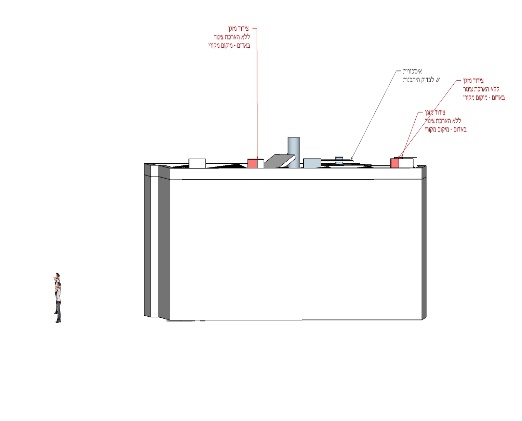 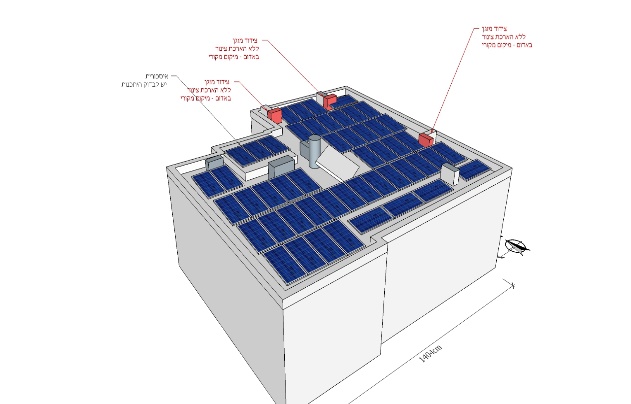 